Урок -  русский язык.Класс 2 "В"ГБОУ СОШ №1"ОЦ" с.Большая ГлушицаУчитель: Кривова Е.А.Окружной семинар «Использование интерактивного и лабораторного оборудования в рамках реализации ФГОС НОО»Дата:  4 апреля 2016 годТема: «Единственное и множественное число глаголов".Тип урока: урок открытия новых знаний.Форма организации урока: фронтальная, самостоятельная, парнаяУчебник: «Русский язык» 2 класс, В.П.Канакина.Цель: способствовать развитию умения определять число глаголов, изменять глаголы по числам; создать условия для формирования навыка правильного употребления глаголов в речи. 
Планируемые результаты ( предметные) :учащиеся научатся определять число глаголов,, анализировать, сравнивать, делать выводы,  проявляют позитивное отношение к правильной устной и письменной речи как показателем общей культуры и гражданской позиции человека.
Личностные  результаты: принимают и осваивают социальную роль обучающегося, имеют мотивацию к учебной деятельности и осознают личностный смысл учения. 
 УУД: Личностные: проявлять положительное отношение к школе и учебной деятельности;сохранять интерес к учебному материалу;участвовать в оценке работ, ответов одноклассников.Регулятивные: принимать и сохранять учебную задачу, выполнять учебные действия в устной и письменной речи, в уме, находить варианты решения учебной задачи.Познавательные: анализировать факты языка с выделением их отличительных признаков, осуществлять синтез, проводить сравнение, классификацию, обобщать (выделять класс объектов по заданному признаку).Коммуникативные: принимать участие в работе парами, договариваться, приходить к общему решению, формулировать собственное мнение и позицию.                                                                                                 Оборудование: ноутбук учителя, нетбуки учащихся, интерактивная доска, мультимедийный проектор, экран; учебник «Русский язык» 2 класс, В.П.Канакина; электронное приложение к учебнику «Русский язык» В.П.Канакина; карточки с заданиями;Ход урока.включить нетбуки в конце переменыI. Организационный момент (Эмоциональный настрой) - Сегодня у нас гости.           Будем отвечать активно,Хорошо себя вести,   Чтобы гости дорогие      Захотели вновь прийти. - Девиз нашего урока: "Мы весёлый, дружный класс, Всё получится у нас!"(на доске) - Повернулись друг к другу, улыбнулись,  - ведь мы на уроке русского языка отправляемся в космическое путешествие. - Я уже слышу рёв моторов нашей ракеты.(Игра РАКЕТА)II. Актуализация знаний- орфографическая минутка- садитесь поудобнее в космические кресла- открываем бортовые журналы- записываем число, классная работа, прописываем образцы - словарная работа- космические компьютеры к работе готовы. - открываем пользователя - ученик- на рабочем столе папку "Тренажёры 2".- ищем шифровку с кодовыми словами (тема презентации)тренажёр, словарные слова, животные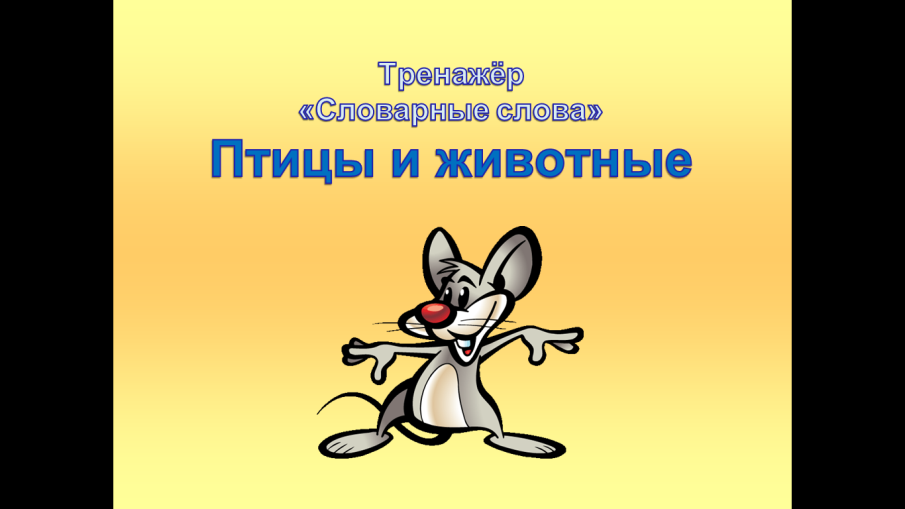  - цель нашей экспедиции обнаружить животных на далёкой планете - приступить к работе - условие: работаем в паре, можно просить помощь друга. - завершение работы, отключить нетбуки - поделитесь, каких животных и птиц вы обнаружили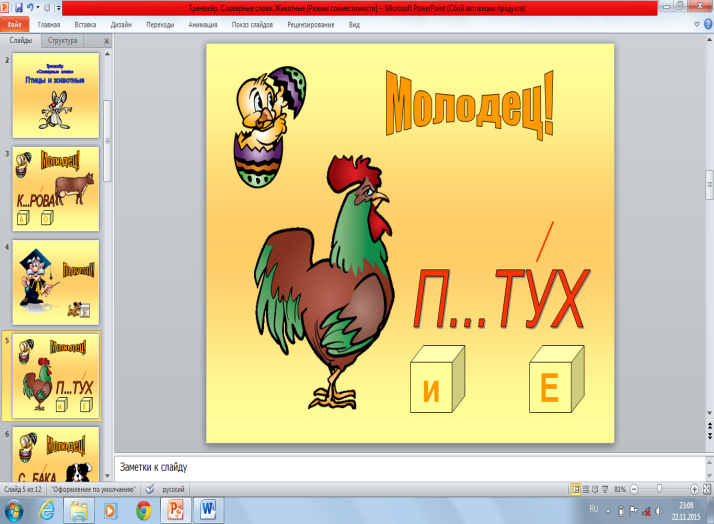 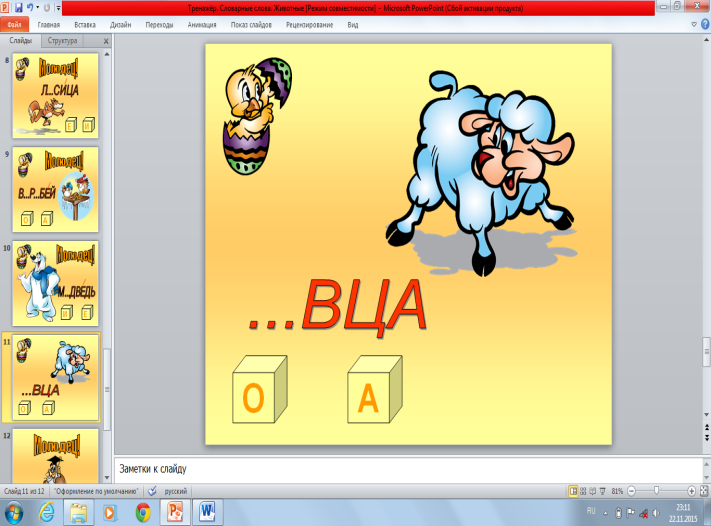 корова, медведь, лисица, заяц, воробей, петух, собака, овца- сегодня мы знакомимся с новым словарным словом- внимание на главный компьютер космической станцииинтерактивная доска, электронное приложение словарное слово ОБЕД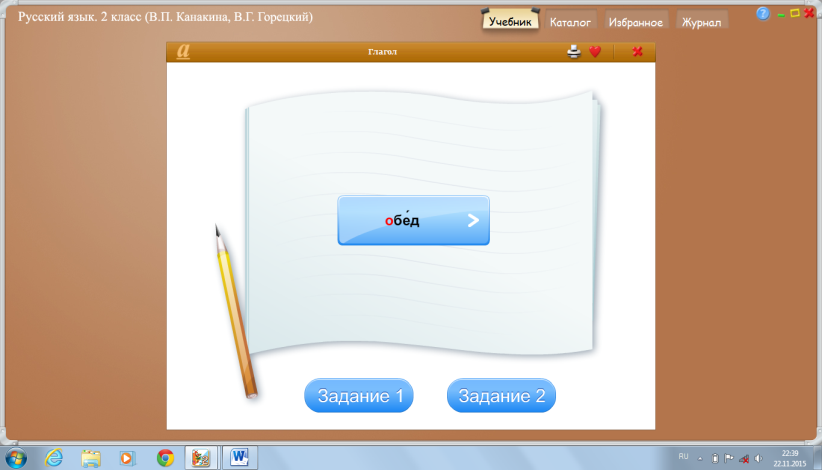 - вспомним словарные слова, которые начинаются с буквы ООбед, отец, октябрь, обезьяна, одежда, осина.III. Самоопределение к деятельности- гуляя по таинственной планете я встретила удивительное животное- послушайте стихотворениеПобежала коза в огород.Ей навстречу попался народ.- Как не стыдно тебе егоза? И коза опустила глаза.А когда разошёлся народ, Побежала опять в огород- вам понравилось стихотворение?- какое оно? (весёлое, смешное, шуточное)- Запишите первое предложение Побежала коза в огород. - подчеркните основу предложения - что можете сказать о слове коза (сущ., одушевлённое, в ед. ч.) - а если коза не одна вернулась в огород, а позвала подружек коз? - как запишем предложениеПобежали козы в огород. - подчеркните главные члены предложения - что можете сказать о слове козы (сущ., одушевлённое, во мн. ч.) - проследите, как изменяется глагол? (побежала - побежали) - действие скольких предметов обозначает глагол побежала (одного -коза) - делаем вывод: (это глагол единственного числа)- действие скольких предметов обозначает глагол побежали (многих) - делаем вывод: (это глагол множественного числа)Тема нашего урока «Единственное и множественное число глаголов".IV. Работа по теме урока. Интерактивная доска. Электронное приложение к учебнику.    Глагол.                                                                                                                 Анимация. Цифра 3,4 (прослушать, посмотреть)                                                                                                      - поиграем в парах. Один ученик придумает предложение, в котором сущ. и глагол стоят в ед. числе, а сосед предложение, в котором сущ. и глагол -  во множественном числе.                                                                                              - сделаем вывод (Анимация цифра5) глаголы изменяются по числам                Игра   "Помоги гномам починить домик" 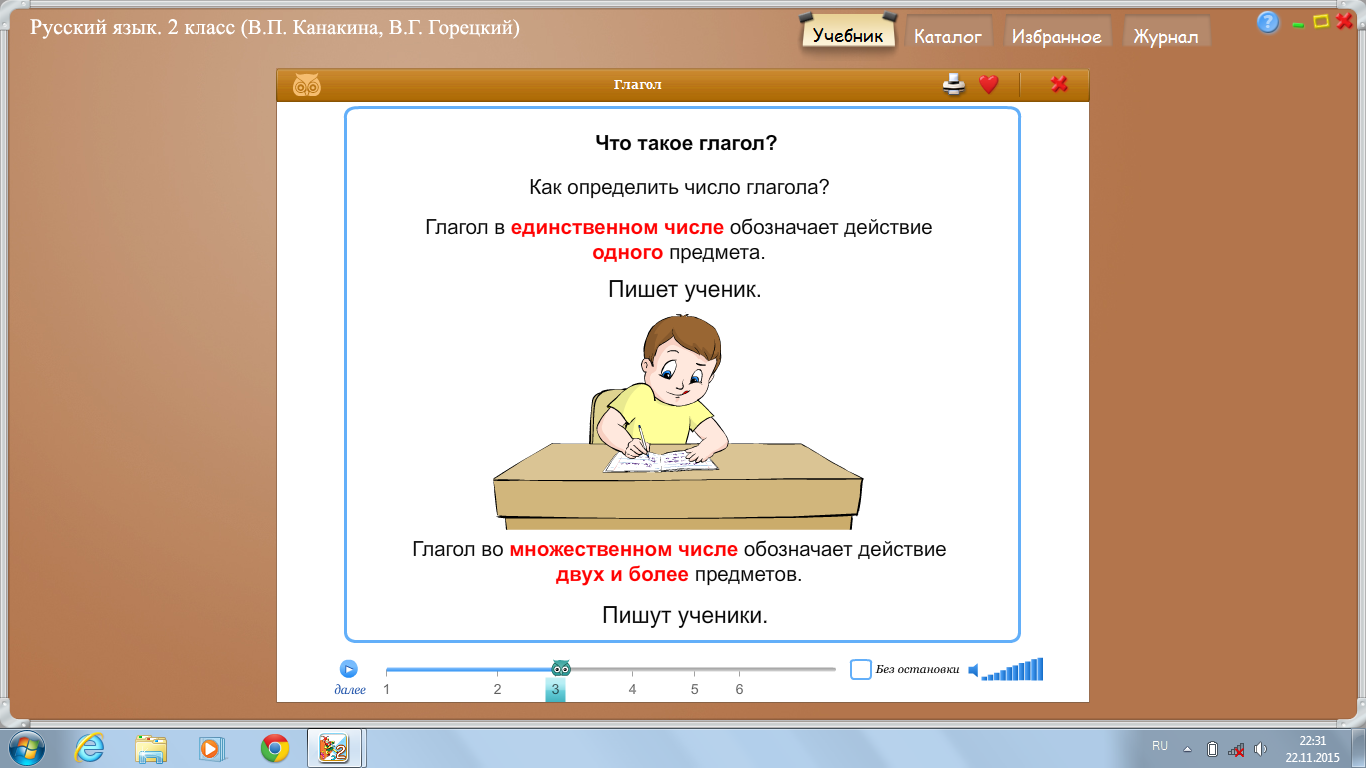 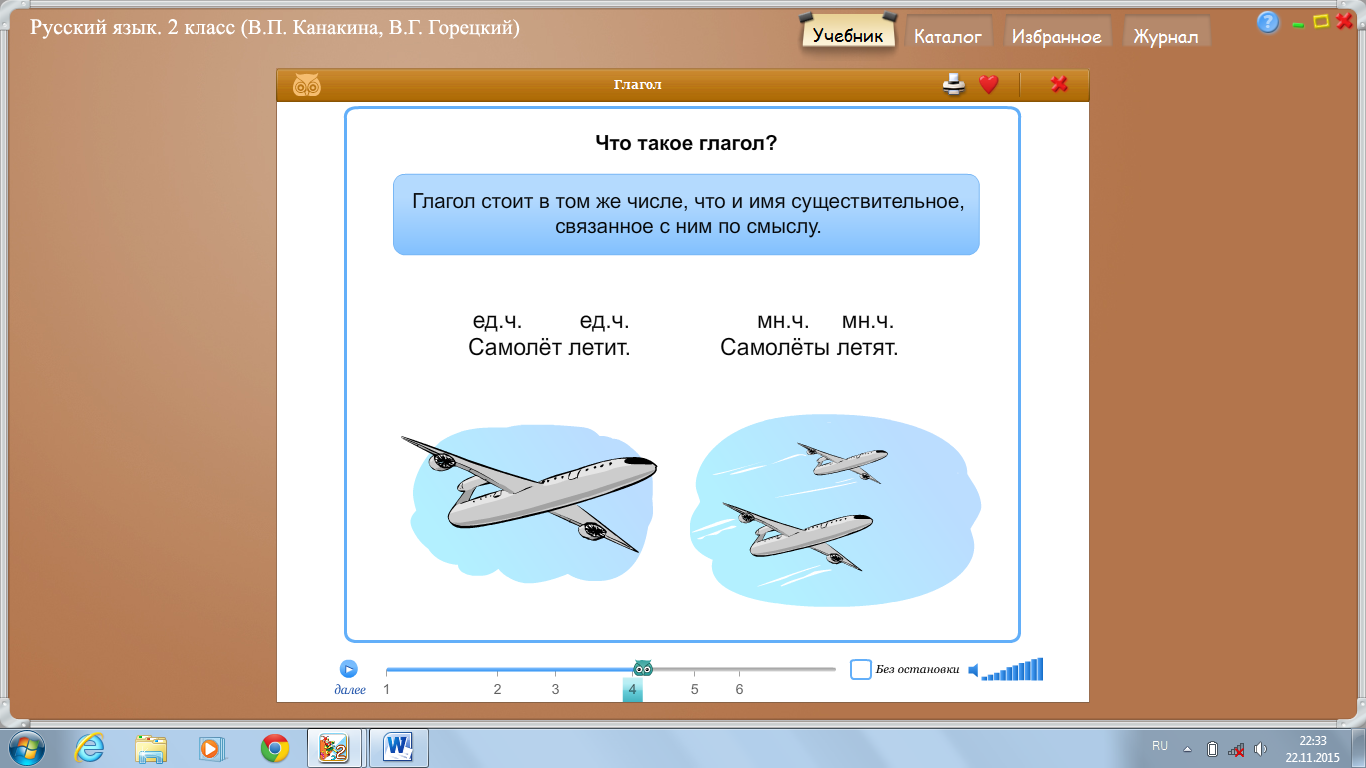 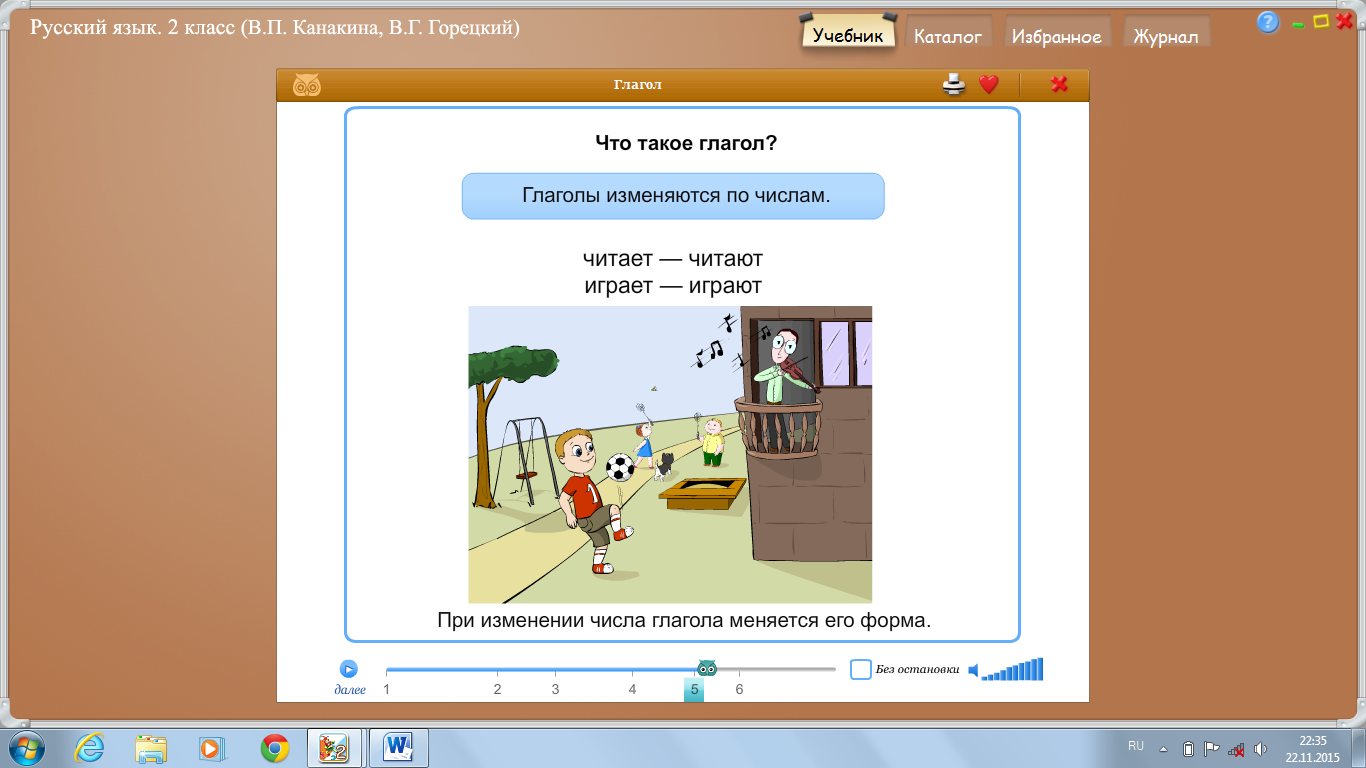 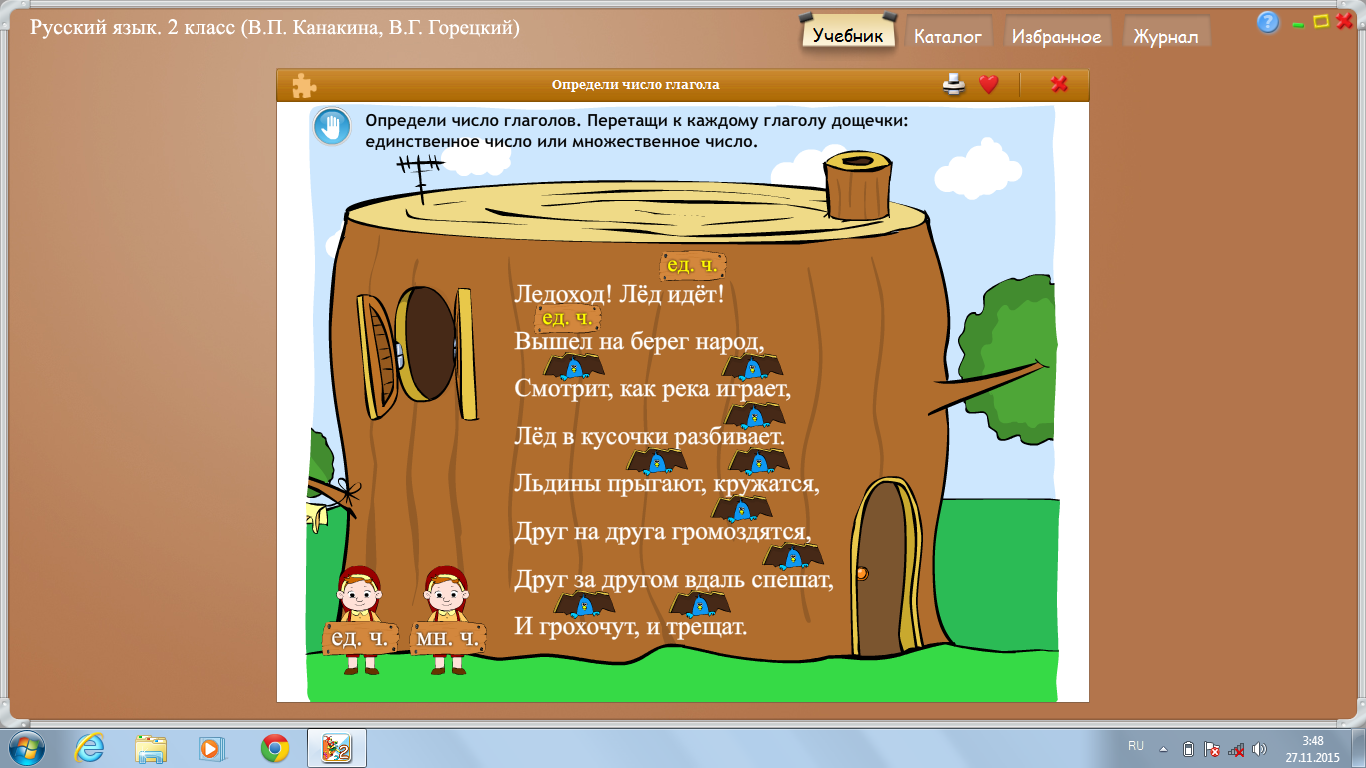 V. Физминутка (У оленя дом большой)У оленя дом большой. Он глядит в своё окно. Зайка по полю бежит и ушами шевелит.- Тук, -тук, дверь открой. Там в лесу охотник злой!-Зайка, зайка забегай, лапу мне давай!VI. Закрепление изученного материала                                                                 - Мне нужны два самых смелых космонавта- записать слова в два столбика:Летит, стучат, блестят, светит, свистят, бежит.ед.ч.                                  мн.ч.летит                                стучатсветит                              блестятбежит                               свистят                         - самостоятельная работа:- работа по учебнику с.75 упр.129- продиктуйте мне первое слово: Читает - определите число глагола (ед. ч.) измените число читают (мн. ч.)- выполняем упражнениеПРОВЕРЯЕМVII. Рефлексия.- понравилось ли вам наше космическое путешествие?- какое задание было самым интересным?- что показалось трудным?- оцени свою работу (нарисуйте смайлика) VIII. Подведение итогов урока.Что нового узнали сегодня о глаголе? (Глагол изменяется по числам)Чему научились на уроке? (Научились определять число глаголов, изменять глаголы по числам, правильного употребления глаголы в речи.)Домашнее задание с. 74 - 75 правилаЗаместитель руководителя ОО      ________________        / Е.В. Писаренко /МП